ROTINA DO TRABALHO PEDAGÓGICO PARA SER REALIZADA EM CASA (BII-B) - Profª CARMEN> Data: 25/05 a 27/05 de 2020Creche Municipal “Maria Silveira Mattos”Senhores pais, seguindo orientação da Secretaria Municipal de Educação, enviaremos atividades três vezes na semana.SEGUNDA-FEIRATERÇA-FEIRAQUARTA-FEIRAQUINTA-FEIRASEXTA-FEIRAANTECIPAÇÃO DO FERIADO DE 09/07 – REVOLUÇÃO CONSTITUCIONALISTA*** BERÇÁRIO II-B*Hora da história: Você troca? – Livro disponível no grupo.* Atividade com rolo de papel e bolinha- Prender rolinhos de papel na parede ou em alguma superfície horizontal. Dar bolinhas para que a criança possa colocar dentro do rolinho, de forma que ela veja o efeito da bolinha passando dentro dele.Esta atividade trabalha a concentração, o raciocínio lógico e a coordenação motora.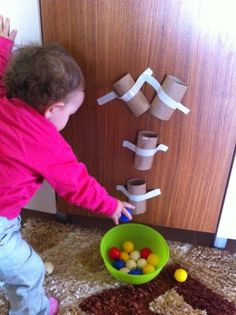 *** BERÇÁRIO II-B*Hora da história: Música Bateria de Panela disponível: https://youtu.be/T1q3SJJTRf8 (O link do vídeo será disponibilizado no grupo)*Atividade de musicalização- Essa semana nossa batucada vai ser com panela e colher.Coloque a música para a criança ouvir e a incentive a fazer música usando a colher e a panela 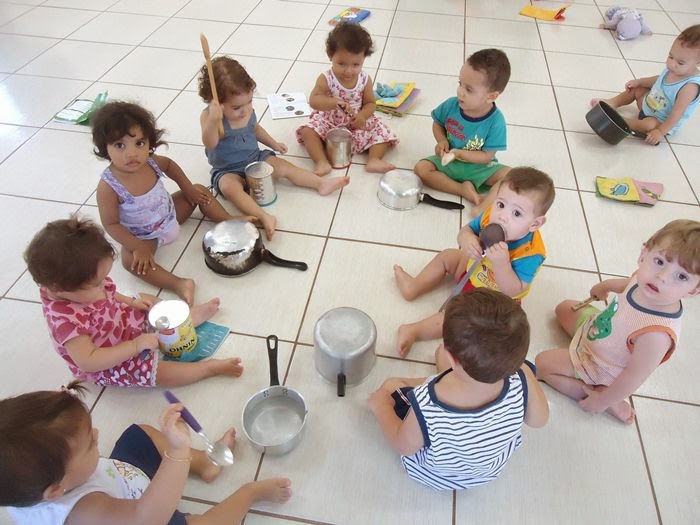 